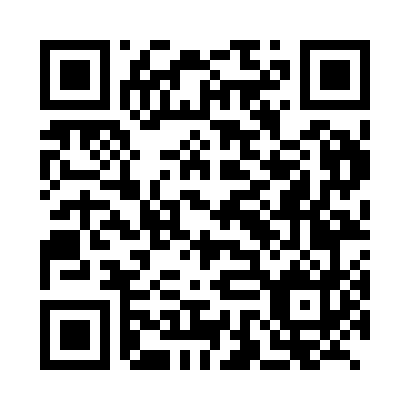 Prayer times for Brebovnica, SloveniaMon 1 Apr 2024 - Tue 30 Apr 2024High Latitude Method: Angle Based RulePrayer Calculation Method: Muslim World LeagueAsar Calculation Method: HanafiPrayer times provided by https://www.salahtimes.comDateDayFajrSunriseDhuhrAsrMaghribIsha1Mon4:596:431:075:367:329:102Tue4:566:411:075:377:349:123Wed4:546:391:075:387:359:144Thu4:526:371:065:397:369:155Fri4:496:351:065:407:389:176Sat4:476:331:065:417:399:197Sun4:456:311:055:427:409:208Mon4:426:291:055:427:429:229Tue4:406:281:055:437:439:2410Wed4:386:261:055:447:449:2611Thu4:356:241:045:457:469:2712Fri4:336:221:045:467:479:2913Sat4:316:201:045:477:489:3114Sun4:286:181:045:487:509:3315Mon4:266:161:035:497:519:3516Tue4:246:151:035:507:529:3617Wed4:216:131:035:507:549:3818Thu4:196:111:035:517:559:4019Fri4:176:091:025:527:569:4220Sat4:146:081:025:537:589:4421Sun4:126:061:025:547:599:4622Mon4:106:041:025:558:009:4823Tue4:076:031:025:558:029:5024Wed4:056:011:015:568:039:5225Thu4:025:591:015:578:049:5426Fri4:005:581:015:588:059:5527Sat3:585:561:015:598:079:5728Sun3:555:541:015:598:089:5929Mon3:535:531:016:008:0910:0130Tue3:515:511:016:018:1110:03